ПРОЕКТ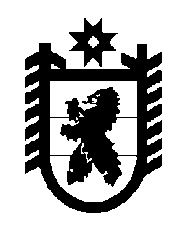 Российская ФедерацияРеспублика КарелияУКАЗГЛАВЫ РЕСПУБЛИКИ КАРЕЛИЯОб утверждении Положения о кадровом резерве на государственной гражданской службе Республики КарелияВ соответствии с пунктом 2 части 1 статьи 2 Закона Республики Карелия от 4 марта 2005 года № 857-ЗРК «О некоторых вопросах государственной гражданской службы и правового положения лиц, замещающих государственные должности» постановляю:1. Утвердить прилагаемое Положение о кадровом резерве на государственной гражданской службе Республики Карелия (далее – Положение).2. Государственным органам Республики Карелия в течение трех месяцев со дня вступления в силу настоящего Указа:1) оформить справки на государственных гражданских служащих Российской Федерации и граждан, включенных в кадровый резерв соответствующего государственного органа Республики Карелия и срок нахождения которых в кадровом резерве истекает после 31 декабря 2019 года, по форме согласно приложению 2 к Положению (далее – справки);2) в случае нахождения государственных гражданских служащих Российской Федерации и граждан в кадровом резерве Республики Карелия представить справки в Администрацию Главы Республики Карелия;3) заполнить и вести новую форму ведения кадрового резерва государственного органа Республики Карелия в соответствии с приложением 1 к Положению;4) оформить обязательства государственных гражданских служащих Российской Федерации (граждан), включенных в кадровые резервы государственных органов Республики Карелия, предоставлять информацию с приложением подтверждающих документов (при наличии) в соответствии с пунктом  6 Положения.3. Администрации Главы Республики Карелия заполнить и вести новую форму ведения кадрового резерва Республики Карелия в соответствии с приложением 1 к Положению.4. Признать утратившим силу Указ Главы Республики Карелия от 6 октября 2016 года №130 «Об утверждении Положения о кадровом резерве на государственной гражданской службе Республики Карелия» (Собрание законодательства Республики Карелия, 2016, №10, ст. 2120).5. Настоящий Указ вступает в силу со дня его официального опубликования.           ГлаваРеспублики Карелия                                                                 А.О. ПарфенчиковУтвержденоУказомГлавы Республики Карелияот ____________ 2019 года № ___ПОЛОЖЕНИЕО КАДРОВОМ РЕЗЕРВЕ НА ГОСУДАРСТВЕННОЙГРАЖДАНСКОЙ СЛУЖБЕ РЕСПУБЛИКИ КАРЕЛИЯ1. Настоящее Положение в соответствии со статьей 17 Федерального закона от 27 мая 2003 года № 58-ФЗ «О системе государственной службы Российской Федерации», частью 12 статьи 64 Федерального закона от 27 июля 2004 года        № 79-ФЗ «О государственной гражданской службе Российской Федерации» (далее - Федеральный закон «О государственной гражданской службе Российской Федерации»), пунктом 2 части 1 статьи 2 Закона Республики Карелия от 4 марта 2005 года № 857-ЗРК «О некоторых вопросах государственной гражданской службы и правового положения лиц, замещающих государственные должности» (далее - Закон Республики Карелия № 857-ЗРК) устанавливает порядок формирования кадрового резерва Республики Карелия и кадрового резерва государственного органа Республики Карелия (далее совместно - кадровый резерв) и работы с ними.2. Срок пребывания государственного гражданского служащего Республики Карелия (далее - гражданский служащий), федерального государственного гражданского служащего (далее – федеральный служащий), гражданина в кадровом резерве для замещения должностей государственной гражданской службы Республики Карелия (далее - гражданская служба) определенной группы составляет 3 года со дня его включения в кадровый резерв государственного органа Республики Карелия, а в случае достижения в течение указанного срока предельного возраста пребывания на гражданской службе, установленного статьей 25.1 Федерального закона «О государственной гражданской службе Российской Федерации», составляет срок, ограниченный сроком достижения предельного возраста пребывания на гражданской службе.3. Включение гражданского служащего, федерального служащего (гражданина) в кадровый резерв не влечет за собой обязательного назначения его на должность гражданской службы.4. Гражданский служащий, федеральный служащий (гражданин) может находиться в кадровом резерве одного или нескольких государственных органов Республики Карелия (далее – государственный орган).Порядок формирования кадрового резервагосударственного органа Республики Карелия5. Кадровый резерв государственного органа Республики Карелия (далее - кадровый резерв государственного органа) формируется соответствующим представителем нанимателя по группам должностей гражданской службы, включенных в Реестр должностей государственной гражданской службы Республики Карелия, утвержденный статьей 4 Закона Республики Карелия № 857-ЗРК, независимо от наличия в штатном расписании государственного органа должностей определенной группы.6. Ведение кадрового резерва государственного органа и работа с ним осуществляются кадровой службой соответствующего государственного органа или лицом, осуществляющим кадровую работу в соответствующем государственном органе (далее - кадровая служба).Кадровый резерв государственного органа формируется на бумажном и электронном носителях по форме согласно приложению 1 к настоящему Положению с приложением справок, указанных в пункте 14 настоящего Положения.В кадровый резерв государственного органа включаются гражданские служащие, федеральные служащие (граждане):подавшие заявление или давшие согласие на включение в кадровый резерв государственного органа с приложением своей цветной фотографии и указанием своей обязанности по предоставлению в соответствующий государственный орган информации об изменении сведений (с приложением соответствующего заявления и документов, подтверждающих данную информацию - при наличии), содержащихся в справке, указанной в пункте 14 настоящего Положения, в течение месяца со дня наступления события, послужившего основанием для предоставления информации;соответствующие квалификационным требованиям к уровню профессионального образования, стажу государственной гражданской службы Российской Федерации или работы по специальности, направлению подготовки, знаниям и умениям, а также при наличии соответствующего решения представителя нанимателя - к специальности, направлению подготовки, которые необходимы для исполнения должностных обязанностей в случае назначения указанных лиц на должности гражданской службы соответствующей группы должностей. В кадровый резерв не может быть включен гражданский служащий, федеральный служащий, имеющий дисциплинарное взыскание, предусмотренное пунктом 3 части 1 статьи 57 Федерального закона «О государственной гражданской службе Российской Федерации» (далее – дисциплинарное взыскание), либо взыскание, предусмотренное пунктом 3 статьи 59.1 Федерального закона «О государственной гражданской службе Российской Федерации» (далее – взыскание).7. В кадровый резерв государственного органа включаются:1) граждане:по результатам конкурса на включение в кадровый резерв государственного органа;по результатам конкурса на замещение вакантной должности гражданской службы с согласия указанных граждан;2) гражданские служащие, федеральные служащие для замещения вакантной должности гражданской службы в порядке должностного роста:по результатам конкурса на включение в кадровый резерв государственного органа;по результатам конкурса на замещение вакантной должности гражданской службы с согласия указанных гражданских служащих, федеральных служащих;по результатам аттестации в соответствии с пунктом 1 части 16 статьи 48 Федерального закона «О государственной гражданской службе Российской Федерации» с согласия указанных гражданских служащих;3) гражданские служащие, увольняемые с гражданской службы в связи с сокращением должностей гражданской службы в соответствии с пунктом 8.2 части 1 статьи 37 Федерального закона «О государственной гражданской службе Российской Федерации» либо упразднением государственного органа в соответствии с пунктом 8.3 части 1 статьи 37 Федерального закона «О государственной гражданской службе Российской Федерации», по решению представителя нанимателя государственного органа, в котором сокращаются должности гражданской службы, либо государственного органа, которому переданы функции упраздненного государственного органа, с согласия указанных гражданских служащих;4) гражданские служащие, увольняемые с гражданской службы по основаниям, предусмотренным частью 1 статьи 39 Федерального закона «О государственной гражданской службе Российской Федерации», с согласия указанных гражданских служащих.8. Включение в кадровый резерв государственного органа гражданских служащих в соответствии с подпунктами 3 и 4 пункта 7 настоящего Положения производится для замещения должностей гражданской службы той же группы, к которой относится последняя замещаемая гражданским служащим должность гражданской службы.9. Конкурс на включение в кадровый резерв государственного органа проводится по решению представителя нанимателя в порядке, установленном статьей 22 Федерального закона «О государственной гражданской службе Российской Федерации» и Указом Президента Российской Федерации от 1 февраля 2005 года № 112 «О конкурсе на замещение вакантной должности государственной гражданской службы Российской Федерации» (далее - Указ № 112), конкурсной комиссией, образованной в государственном органе для проведения конкурса на замещение вакантной должности гражданской службы.Конкурс на включение в кадровый резерв государственного органа проводится в соответствии с методикой проведения конкурса на замещение вакантной должности государственной гражданской службы в государственном органе и включение в кадровый резерв государственного органа, утверждаемой государственным органом.Кадровая служба государственного органа направляет в государственный орган или в федеральный государственный орган власти (его территориальный орган), в котором гражданский служащий или федеральный служащий, подавший заявление об участии в конкурсе на включение в кадровый резерв государственного органа, замещает должность гражданской службы или федеральной гражданской службы, запрос об отсутствии (наличии) у данного гражданского служащего или федерального служащего дисциплинарного взыскания либо взыскания. При поступлении ответа о наличии у гражданского служащего или федерального служащего дисциплинарного взыскания либо взыскания до момента принятия решения о допуске кандидатов к участию в данном конкурсе данный гражданский служащий или федеральный служащий не допускается к участию в данном конкурсе.При поступлении ответа о наличии у гражданского служащего или федерального служащего дисциплинарного взыскания либо взыскания после принятия решения о допуске кандидатов к участию в конкурсе гражданский служащий или федеральный служащий отстраняется от участия в данном конкурсе либо результаты данного конкурса в отношении гражданского служащего или федерального служащего, признанного победителем конкурса, аннулируются и гражданский служащий или федеральный служащий не включается в кадровый резерв государственного органа на основании абзаца шестого пункта 6 настоящего Положения.10. Включение гражданского служащего, федерального служащего (гражданина) в кадровый резерв государственного органа на основании решения конкурсной (аттестационной) комиссии государственного органа оформляется правовым актом государственного органа о включении гражданского служащего, федерального служащего (гражданина) в кадровый резерв государственного органа (далее - правовой акт), в котором указывается группа должностей государственной гражданской службы, на которые может быть назначен гражданский служащий, федеральный служащий (гражданин), основание включения гражданского служащего, федерального служащего (гражданина) в кадровый резерв государственного органа.В случае принятия конкурсной комиссией государственного органа решения о включении гражданского служащего или федерального служащего в кадровый резерв государственного органа по результатам конкурса на замещение вакантной должности гражданской службы, данный гражданский служащий или федеральный служащий в своем письменном согласии на включение в кадровый резерв государственного органа указывают об отсутствии у них дисциплинарного взыскания, взыскания. Кадровая служба государственного органа посредством направления соответствующего запроса в государственный орган или в федеральный государственный орган власти (его территориальный орган), в котором гражданский служащий или федеральный служащий замещает должность гражданской службы или федеральной гражданской службы, проверяет достоверность представленной информации об отсутствии дисциплинарного взыскания, взыскания. При получении ответа о наличии у данного гражданского служащего или федерального служащего дисциплинарного взыскания, взыскания, правовой акт о включении гражданского служащего, федерального служащего не издается.11. Правовой акт издается не позднее 10 рабочих дней с даты принятия решения конкурсной (аттестационной) комиссией. Гражданский служащий, федеральный служащий (гражданин) в течение 7 рабочих дней со дня принятия соответствующего правового акта уведомляется в письменном виде о включении его в кадровый резерв государственного органа.12. Включение гражданского служащего в кадровый резерв государственного органа по основаниям, указанным в подпунктах 3 и 4 пункта 7 настоящего Положения, оформляется правовым актом государственного органа об освобождении гражданского служащего от замещаемой должности гражданской службы, в котором указывается группа должностей гражданской службы, на которые может быть назначен гражданский служащий, основание включения гражданского служащего в кадровый резерв государственного органа.13. Датой включения гражданского служащего, федерального служащего (гражданина) в кадровый резерв государственного органа считается дата принятия правового акта о включении гражданского служащего, федерального служащего (гражданина) в кадровый резерв государственного органа.14. На каждого гражданского служащего, федерального служащего (гражданина), включаемого в кадровый резерв государственного органа, кадровой службой подготавливается на бумажном и электронном носителях справка по форме согласно приложению 2 к настоящему Положению (далее – справка).В случае изменения сведений, содержащихся в справке, справка подлежит замене на обновленную справку, учитывающую новые сведения (далее – обновленная справка). Решение обновить справку оформляется правовым актом государственного органа, в котором указываются сведения, подлежащие обновлению.15. К личному делу гражданского служащего приобщаются копии правовых актов о включении гражданского служащего в кадровый резерв и исключении из кадрового резерва.16. В случае включения гражданского служащего, федерального служащего (гражданина) в кадровый резерв государственного органа для замещения высших, главных и ведущих групп должностей или исключения гражданского служащего, федерального служащего (гражданина) из данного кадрового резерва государственного органа кадровая служба в течение 5 рабочих дней со дня принятия соответствующего правового акта направляет на бумажном и электронном носителях в Администрацию Главы Республики Карелия копию данного правового акта и, в случае включения в кадровый резерв государственного органа, - справку о гражданском служащем, федеральном служащем (гражданине), включенном в кадровый резерв государственного органа для замещения вакантных должностей гражданской службы высшей, главной и ведущей групп. При создании обновленной справки кадровая служба  направляет ее и решение об ее обновлении в Администрацию Главы Республики Карелия на бумажном и электронном носителях в течение 5 рабочих дней со дня создания обновленной справки и издания правового акта об обновлении справки.Порядок формирования кадрового резерваРеспублики Карелия17. Кадровый резерв Республики Карелия для замещения должностей гражданской службы высшей, главной и ведущей групп формируется Администрацией Главы Республики Карелия из гражданских служащих, федеральных служащих (граждан), включенных в кадровые резервы государственных органов.18. Формирование кадрового резерва Республики Карелия и работа с ним осуществляются Администрацией Главы Республики Карелия.Кадровый резерв Республики Карелия формируется на бумажном и электронном носителях по форме согласно приложению 1 к настоящему Положению с приложением справок, указанных в пункте 14 настоящего Положения.19. Решение о включении гражданского служащего, федерального служащего (гражданина) в кадровый резерв Республики Карелия, решение о замене справки на обновленную справку и решение об исключении из кадрового резерва Республики Карелия оформляются приказами Администрации Главы Республики Карелия в течение 5 рабочих дней со дня получения информации, указанной в пункте 16 настоящего Положения.20. Датой включения гражданского служащего, федерального служащего (гражданина) в кадровый резерв Республики Карелия является дата включения гражданского служащего, федерального служащего (гражданина) в кадровый резерв государственного органа.Датой исключения гражданского служащего, федерального служащего (гражданина) из кадрового резерва Республики Карелия является дата, указанная в приказе Администрации Главы Республики Карелия об исключении гражданского служащего, федерального служащего (гражданина) из кадрового резерва Республики Карелия.Порядок работы с кадровым резервом21. Администрация Главы Республики Карелия, кадровые службы государственных органов осуществляют обработку персональных данных гражданских служащих, федеральных служащих (граждан), состоящих в кадровом резерве (исключенных из него), с соблюдением принципов и условий обработки персональных данных, установленных Федеральным законом от 27 июля 2006 года № 152-ФЗ «О персональных данных», иными нормативными правовыми актами.22. Администрация Главы Республики Карелия, государственные органы могут привлекать гражданских служащих, федеральных служащих (граждан), состоящих в кадровых резервах, к участию в различных мероприятиях, способствующих их профессиональному развитию. 23. Документы, представленные гражданскими служащими, федеральными служащими (гражданами) в соответствии с Указом № 112 в кадровую службу государственного органа для участия в конкурсе на включение в кадровый резерв государственного органа или для участия в конкурсе на замещение вакантной должности гражданской службы, а также справки, оформленные на них в соответствии с Приложением 2 к настоящему Положению, хранятся в кадровой службе соответствующего государственного органа в течение одного года со дня исключения гражданского служащего, федерального служащего (гражданина) из кадрового резерва государственного органа, но не менее трех лет со дня завершения конкурса, после чего подлежат уничтожению в установленном порядке. До истечения указанного срока данные документы могут быть возвращены гражданскому служащему, федеральному служащему (гражданину) по их письменному заявлению после исключения их из кадрового резерва государственного органа. Справки на гражданских служащих, федеральных служащих (гражданах), состоявших в кадровом резерве Республики Карелия, хранятся в Администрации Главы Республики Карелия в течение одного года со дня исключения гражданского служащего, федерального служащего (гражданина) из кадрового резерва Республики Карелия, после чего подлежат уничтожению в установленном порядке.24. При наличии в государственном органе вакантной должности гражданской службы кадровая служба предварительно рассматривает кандидатуры гражданских служащих, федеральных служащих (граждан), включенных в кадровый резерв государственного органа по соответствующему направлению деятельности и по соответствующей и вышестоящим группам должностей гражданской службы, для возможного назначения на вакантную должность гражданской службы и представляет информацию на рассмотрение представителю нанимателя.25. По результатам рассмотрения информации, указанной в пункте 23 настоящего Положения, с согласия гражданского служащего, федерального служащего  (гражданина), состоящего в кадровом резерве государственного органа, представитель нанимателя принимает решение о замещении вакантной должности гражданской службы из кадрового резерва государственного органа.В случае, указанном в абзаце четвертом подпункта 2 пункта 7 настоящего Положения, гражданский служащий, состоящий в кадровом резерве государственного органа по вышестоящей группе должностей относительно вакантной должности гражданской службы, не может быть назначен на вакантную должность из кадрового резерва государственного органа.  26. При необходимости замещения вакантной должности гражданской службы высшей, главной или ведущей группы представитель нанимателя независимо от наличия или отсутствия сформированного кадрового резерва государственного органа вправе направить в Администрацию Главы Республики Карелия запрос о подборе кандидатур для назначения на вакантную должность гражданской службы из кадрового резерва Республики Карелия (далее – запрос).27. В запросе указываются:наименование вакантной должности гражданской службы с указанием структурного подразделения государственного органа (при наличии);категория и группа вакантной должности гражданской службы;квалификационные требования:к уровню профессионального образования;к стажу государственной гражданской службы Российской Федерации или к стажу (опыту) работы по специальности;к направлению подготовки по вакантной должности гражданской службы;требования к профессиональным знаниям, умениям и навыкам, которые необходимы для исполнения должностных обязанностей;иная информация о вакантной должности гражданской службы.28. При поступлении запроса Администрация Главы Республики Карелия предварительно рассматривает справки на кандидатов, состоящих в кадровом резерве Республики Карелия, после чего направляет справки на кандидатов, соответствующих требованиям, предъявляемым к вакантной должности гражданской службы и указанным в запросе, представителю нанимателя соответствующего государственного органа для принятия им решения о замещении с согласия гражданского служащего, федерального служащего (гражданина) вакантной должности гражданской службы из кадрового резерва Республики Карелия или направляет информацию об отсутствии в кадровом резерве Республики Карелия кандидатур, соответствующих предъявленным в запросе требованиям.29. Гражданскому служащему, федеральному служащему (гражданину), включенному в кадровый резерв государственного органа или в кадровый резерв Республики Карелия, может быть предложена для замещения в государственном органе вакантная должность, отнесенная к группе должностей, для замещения которых гражданский служащий, федеральный служащий (гражданин) включен в кадровый резерв,  или отнесенная к нижестоящей группе должностей гражданской службы, при условии соответствия гражданского служащего, федерального служащего (гражданина) квалификационным требованиям, предъявляемым к предлагаемой вакантной должности, в том числе при условии наличия  профессиональных знаний, умений и навыков, необходимых для исполнения должностных обязанностей по вакантной должности в соответствии с должностным регламентом. Наличие необходимых профессиональных знаний, умений и навыков для замещения вакантной должности гражданской службы оценивается посредством сопоставления профессиональных знаний, умений и навыков, указанных в должностном регламенте по вакантной должности гражданской службы, с профессиональными знаниями, умениями и навыками, за наличие которых гражданский служащий, федеральный служащий (гражданин) был включен в кадровый резерв государственно органа и которые отражены в справке. 30. Назначение гражданского служащего, федерального служащего (гражданина), состоящего в кадровом резерве государственного органа или кадровом резерве Республики Карелия, на вакантную должность гражданской службы осуществляется с согласия указанного гражданского служащего, федерального служащего (гражданина) по решению представителя нанимателя.31. Предложение о замещении вакантной должности гражданской службы гражданскому служащему, федеральному служащему (гражданину), состоящему в кадровом резерве государственного органа и/или кадровом резерве Республики Карелия, направляется гражданскому служащему, федеральному служащему (гражданину) по почте заказным письмом с уведомлением или вручается лично.32. В случае назначения гражданского служащего, федерального служащего (гражданина) на должность гражданской службы из кадрового резерва Республики Карелия представитель нанимателя, назначивший указанного гражданского служащего, федерального служащего (гражданина), в течение 5 рабочих дней со дня назначения направляет письменное уведомление о его назначении на должность гражданской службы с приложением копии соответствующего правового акта в адрес того государственного органа, в кадровом резерве которого состоял гражданский служащий, федеральный служащий (гражданин), и в Администрацию Главы Республики Карелия.33. Основаниями для исключения гражданского служащего, федерального служащего (гражданина) из кадрового резерва государственного органа являются:1) личное заявление;2) назначение на должность гражданской службы из кадрового резерва (за исключением случаев, когда гражданский служащий, федеральный служащий (гражданин) назначен на должность, нижестоящую по отношению к той, для замещения которой он включен в кадровый резерв государственного органа или в кадровый резерв Республики Карелия);3) смерть (гибель) гражданского служащего, федерального служащего (гражданина), признание его безвестно отсутствующим или объявление его умершим решением суда, вступившим в законную силу;4) письменный отказ гражданского служащего, федерального служащего (гражданина) от замещения предложенной вакантной должности, относящейся к группе должностей гражданской службы, для замещения которых гражданский служащий, федеральный служащий (гражданин) был включен в кадровый резерв государственного органа;5) отсутствие в течение 7 рабочих дней с момента получения предложения о замещении вакантной должности гражданской службы письменного отказа гражданского служащего, федерального служащего (гражданина) от замещения вакантной должности гражданской службы;6) истечение срока пребывания в кадровом резерве;7) достижение предельного возраста пребывания на гражданской службе, установленного статьей 25.1 Федерального закона «О государственной гражданской службе Российской Федерации»;8) понижение гражданского служащего, федерального служащего в должности гражданской службы в соответствии с пунктом 3 части 16 статьи 48 Федерального закона «О государственной гражданской службе Российской Федерации»;9) наступление и/или обнаружение обстоятельств, препятствующих поступлению гражданина на государственную гражданскую службу Российской Федерации или препятствующих дальнейшему нахождению гражданского служащего, федерального служащего на гражданской службе, федеральной службе, в том числе в случае нарушения запретов и ограничений, связанных с государственной гражданской службой Российской Федерации, установленных статьями 16 и 17 Федерального закона «О государственной гражданской службе Российской Федерации»;10) совершение дисциплинарного проступка, за который к гражданскому служащему, федеральному служащему применено дисциплинарное взыскание, предусмотренное пунктом 3 части 1 статьи 57 Федерального закона «О государственной гражданской службе Российской Федерации», или наличие данного дисциплинарного взыскания на момент включения в кадровый резерв;11) совершение проступка, за который к гражданскому служащему, федеральному служащему применено взыскание, предусмотренное пунктом 3 статьи 59.1 Федерального закона «О государственной гражданской службе Российской Федерации», или наличие данного взыскания на момент включения в кадровый резерв;12) в случае упразднения государственного органа (исключается из кадрового резерва упраздненного государственного органа и, в случае, указанном в подпункте 3 пункта 7 настоящего Положения, включается в кадровый резерв государственного органа, которому переданы функции упраздненного государственного органа);13) в случае увольнения с государственной гражданской службы Российской Федерации по основаниям, предусмотренным пунктами 11 – 14 части 1 статьи 33, пунктами 1 – 8.1, 9 части 1 статьи 37 Федерального закона «О государственной гражданской службе Российской Федерации»;  14) применение к гражданину административного наказания в виде дисквалификации.34. Решение об исключении гражданского служащего, федерального служащего (гражданина) из кадрового резерва государственного органа оформляется правовым актом соответствующего государственного органа в течение 5 рабочих дней со дня поступления сведений или наступления событий, послуживших основанием, указанным в пункте 33 настоящего Положения, для исключения из кадрового резерва государственного органа.Одновременно с изданием правового акта об исключении гражданского служащего, федерального служащего (гражданина) из кадрового резерва государственного органа оформляется обновленный состав кадрового резерва государственного органа по форме согласно приложению 1 к настоящему Положению (далее – обновленный кадровый резерв государственного органа).Необходимые сведения об исключении из кадрового резерва государственного органа вносятся в справку гражданского служащего, федерального служащего (гражданина), исключенного из кадрового резерва государственного органа.35. Копия правового акта государственного органа об исключении гражданского служащего, федерального служащего (гражданина) из кадрового резерва государственного органа направляется в Администрацию Главы Республики Карелия в течение 5 рабочих дней со дня его принятия.36. Кадровая служба в письменном виде в течение 15 рабочих дней со дня издания соответствующего правового акта об исключении гражданского служащего, федерального служащего (гражданина) из кадрового резерва государственного органа уведомляет гражданского служащего, федерального служащего (гражданина) об исключении его из кадрового резерва государственного органа.37. Решение об исключении гражданского служащего, федерального служащего (гражданина) из кадрового резерва Республики Карелия оформляется приказом Администрации Главы Республики Карелия в течение 5 рабочих дней со дня получения правового акта государственного органа об исключении гражданского служащего, федерального служащего (гражданина) из кадрового резерва государственного органа, за исключением случаев, указанных в подпунктах 6, 7 пункта 33 настоящего Положения. В данных случаях решение об исключении гражданского служащего, федерального служащего (гражданина) из кадрового резерва Республики Карелия оформляется приказом Администрации Главы Республики Карелия не позднее 5 рабочих дней со дня наступления события, указанного в подпунктах 6, 7 пункта 33 настоящего Положения.Одновременно с оформлением приказа Администрации Главы Республики Карелия оформляется обновленный состав кадрового резерва Республики Карелия по форме согласно приложению 1 к настоящему Положению и соответствующая запись вносится в справку гражданского служащего, федерального служащего (гражданина), исключенного из кадрового резерва Республики Карелия.38. Администрация Главы Республики Карелия уведомляет гражданского служащего, федерального служащего (гражданина) об исключении его из кадрового резерва Республики Карелия в письменном виде в течение 15 рабочих дней со дня издания соответствующего приказа Администрации Главы Республики Карелия.39. Государственные органы и Администрация Главы Республики Карелия ведут учет документов на лиц, включенных в кадровый резерв государственного органа, кадровый резерв Республики Карелия.Приложение 1 к Положению о кадровом резерве на государственной гражданской службе Республики КарелияКадровый резерв_____________________________________________(указать необходимое: наименование государственного органа или «Республики Карелия»)⃰ Указывается сфера деятельности, для осуществления которой необходимы знания и умения, содержавшиеся в квалификационных требованиях к знаниям и умениям, предъявлявшихся при включении государственного гражданского служащего (гражданина) в кадровый резерв (например, финансовая, юридическая, бухгалтерская сферы, архивное дело, делопроизводство, сфера закупок товаров, работ, услуг для государственных нужд, информационных технологий, взаимодействия со средствами массовой информации, пресс-службы, контрольно-надзорной деятельности в определенной сфере, строительства, здравоохранения, социальной защиты, социального обеспечения, регулирования тарифов и так далее);⃰ ⃰ Указывается наименование группы должностей, на замещение которых сформирован кадровый резерв.Приложение 2 к Положению о кадровом резерве на государственной гражданской службе Республики КарелияСправка,содержащая сведения о государственном гражданском служащем Республики Карелия, федеральном государственном гражданском служащем (гражданине Российской Федерации), включаемом в кадровый резерв ____________________________________________________(наименование государственного органа Республики Карелия)или находящемся в немпо ______________________________________________(наименование группы должностей, в кадровый резерв по которой включено лицо)с ___ _______________ 20_____ года(дата начала нахождения в кадровом резерве)в соответствии с ________________________________________________________________________________________________________________________________________(наименование и реквизиты правового акта государственного органа о включении в кадровый резерв)по следующему основанию: ___________________________________________________________________________________________________________(указывается одно из следующих оснований: по результатам конкурса на включение в кадровый резерв, по результатам конкурса на замещение вакантной должности, по результатам аттестации, в связи с сокращением должностей, в связи с упразднением государственного органа, в связи с увольнением по одному из оснований, предусмотренных частью 1 статьи 39 Федерального закона «О государственной гражданской службе Российской Федерации»)Дата истечения срока нахождения в кадровом резерве: ___.___.20__ года.1. Фамилия __________________________________________________________________Имя __________________________________________________________________  	Отчество _________________________________________________________________ .2. Если изменялись фамилия, имя или отчество, то указать их, а также когда, где и по какой причине они были изменены: ____________________________________________________________________________________________________________________________________3. Число, месяц, год рождения:_________________________________________________________________ .4. Место рождения (село, деревня, город, район, область, край, республика, страна):___________________________________________________________________________________________________________________________________ .	5. Гражданство (если изменялось, то указать, когда и по какой причине, если имеется гражданство другого государства - указать):___________________________________________________________________________________________________________________________________ .	6. Контактные данные:адрес фактического проживания:___________________________________________________________________________________________________________________________________; адрес регистрации по месту жительства, по месту пребывания:___________________________________________________________________________________________________________________________________; номер телефона: ___________________________________________________ ;адрес электронной почты: ____________________________________________________________________________________________________________ .	7. Стаж государственной гражданской службы Российской Федерации на дату включения в кадровый резерв:_________ (в годах) _____________ (в месяцах).8. Профессиональное образование:	9. Ученая степень, ученое звание (когда и кем присвоены, номера дипломов, аттестатов):___________________________________________________________________________________________________________________________________ .10. Информация о мероприятиях по профессиональному развитию до нахождения в кадровом резерве11. Сведения о профессиональных достижениях, участие в проектах:_______________________________________________________________________________________________________________________________________________________________________________________________________________________________________________________________________ .12. Основные знания и умения с учетом квалификационных требований к знаниям и умениям, предъявлявшихся при формировании кадрового резерва по результатам конкурса на включение в кадровый резерв или на замещение вакантной должности гражданской службы, а в случае включения в кадровый резерв по иным основаниям – предъявлявшихся к замещению должности государственной гражданской службы Республики Карелия, замещаемой государственным гражданским служащим Республики Карелия (далее – гражданский служащий) на момент включения в кадровый резерв.Знания: _____________________________________________________________________________________________________________________________________________________________________________________________________________________________________________________________________________________________________________________________________________________________________________________________________________________________________________________________________________ .Умения:_______________________________________________________________________________________________________________________________________________________________________________________________________________________________________________________________________ .13. Выполняемая работа (замещаемая должность, наименование организации, включая обучение в профессиональных образовательных организациях и образовательных организациях высшего образования, военную службу, работу по совместительству, предпринимательскую деятельность и др.) с начала трудовой деятельности:14. Информация о мероприятиях по профессиональному развитию в период нахождения в кадровом резерве:Фотография и данные о трудовой деятельности, воинской службе и о профессиональной учебе   лица, на которое оформлена настоящая справка,   соответствуют документам, удостоверяющим личность,    записям     в трудовой книжке, документам об образовании и воинской службе. Иные сведения соответствуют сведениям, представленным в кадровую службу.«__» _________ 20__ г.     _______________________________________                                (подпись, фамилия работника кадровой службы)Исключение из кадрового резерва Основание:____________________________________________________________________________________________________________________________________________________________________________________________________ .(указывается одно из следующих оснований: личное заявление; назначение на должность из кадрового резерва; истечение срока нахождения в кадровом резерве; совершение дисциплинарного проступка (проступка); понижение в должности; иное – конкретизировать)Наименование и реквизиты правового акта об исключении из кадрового резерва: ___________________________________________________________________________________________________________________________________ .«__» _________ 20__ г.     _______________________________________                                (подпись, расшифровка подписи работника кадровой службы)№ п/пФами-лия, имя, отчес-твоМесто работы на момент включения в кадровый резерв(наименова-ние организа-ции, ее адрес)Занимае-мая долж-ность, род деятель-ности на момент включе-ния в кадровый резервСфера деятель-ности ⃰Рекви-зиты право-вого акта о включе-нии в кадро-вый резервОснование включения в кадровый резервДата истече-ния 3-хлетне-го срока нахождения в кадро-вом резерве или дата дости-жения 65 лет, если это ранее истече-ния 3-хлетне-го срока⃰ ⃰⃰ ⃰⃰ ⃰⃰ ⃰⃰ ⃰⃰ ⃰⃰ ⃰⃰ ⃰⃰ ⃰⃰ ⃰⃰ ⃰⃰ ⃰⃰ ⃰⃰ ⃰⃰ ⃰⃰ ⃰⃰ ⃰⃰ ⃰⃰ ⃰⃰ ⃰⃰ ⃰⃰ ⃰⃰ ⃰⃰ ⃰Местодляфотографии№ п/пУровень професси-онального образова-нияНаименование образовательной организацииНаправление подготовки или специальность по диплому, квалификация по дипломуНомера дипломов, даты их выдачи№ п/пГодВид мероприятия по профессиональному развитию (профессиональная переподготовка, повышение квалификации, семинар, конференция, тренинг, стажировка и тому подобное)Наименование образовательной программы или мероприятияОбъем учебных часов (заполняет-ся при профессио-нальной переподго-товке или повышении квалифика-ции)Реквизиты удостоверения, диплома, справки, сертификата (при наличии)№ п/пмесяц и год начала работы, обучения, службы, деятельностимесяц и год окончания работы, обучения, службы, деятельностиЗамещаемые должности или виды деятельностиНаименование организации, наименование населенного пункта и субъекта Российской Федерации, в которых осуществлялась деятельность в организации№ п/пГодВид мероприятия по профессиональному развитию (профессиональная переподготовка, повышение квалификации, семинар, конференция, тренинг, стажировка и тому подобное)Наименование образовательной программы или мероприятияОбъем учебных часов (заполняет-ся при профессио-нальной переподго-товке или повышении квалифика-ции)Реквизиты удостоверения, диплома, справки, сертификата (при наличии)